Information for Presbytery Leaders 2021 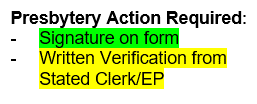 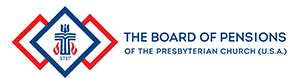 Candidates/Inquirers/CPM Medical coverage for seminary students (See Quick Facts & Dues 2021 for costs)First Call, First Steps SeminarFirst Call Structuring Terms of Call (See Living by the Gospel)Enrollment at start of service, not ordination/installation—by church Employer Rep.Tax withholding/Quarterly payments (Income tax + SECA)Minister’s Choice - 10% of Effective Salary Non-installed ministers in validated ministry serving 20+ hrs/wk.Pension (8.5%), Temporary Disability (0.5%), D&D (1%),Access to: EAP, CREDO, MEDA, Assistance Programs Pastor’s Participation - 37% of Effective Salary Installed Positions (required) or ministers in validated ministry serving 20+ hrs/wk. Full-family medical (27%); Pension (8.5%), Temporary Disability (0.5%), D&D (1%)Access to: EAP, CREDO, MEDA, Assistance ProgramsBenefits for Commissioned Ruling EldersThe Benefits Plan has flexibility to offer a variety of benefits that best meet individual needs while considering local context; Also eligible for Housing AllowancePresbyterian CREDO Three Versions: Newly Ordained; CREDO I (mid-career); CREDO II (age 55-70)Employee Assistance Program (EAP) Management Consultations & Referrals, Emotional Health, and Other Support  Cigna: (866) 640-2772 and www.mycigna.comAssistance ProgramsEmergency Assistance Grants (generally shared 50/50 with sponsor)Adoption AssistanceTransition to CollegeMinister Educational Debt Assistance* (MEDA): Up to $5,000/year up to 5 yearsSabbath Sabbatical Support GrantsHousing Supplements, Income Supplements, and Medical Assistance for Retirees*May receive both HPHC and MEDA grants (not concurrently) up to $25,000 max.Termination of Service Pastors Participation: Medical to end of month + 1 month; + 3 months free death coverageMinister’s Choice: up to 3 months free death coverageMay enroll in Transitional Participation/Medical ContinuationTransitional Participation Coverage Up to 24 months for clergy in Pastor’s Participation/Minister’s ChoiceCovers whole family
Medical Continuation18 months - May follow Transitional Coverage, but not vice/versa Same medical plan (does NOT include Pension, Death & Disability)May provide medical coverage beyond 18 months for eligible early retirees (Rule of 70)Resignation/Forced Termination - Dissolution of Call Severance payments impact duesReporting continuation of salary and benefitsRenunciation of jurisdiction: Notify BoP immediately--Benefits end on notification DisabilityTemporary Disability: on 15th day, 60% of Effective salary, can last until 90th dayD&D Benefit: Church covers for first 90 daysDisability initiates on the 91st day, 60% Effective Salary or Church MedianDetermined by BoP and actively managed by Lincoln FinancialRetirement Encourage to participate in pre-retirement seminar (THRIVE); timing is important!Early and Post–Normal Retirement Options for Pension PlanHealthcare must be part of the conversationPresbytery notified after member retirement paperwork with BoPPost Retirement Service and Dues Over 20 hours per week carries 12% dues (supports Medicare Supplement Plan)Reported to BoP by employer + Presbytery Letter within 60 daysDoes not affect Pension BenefitsDeath Report to Member Services (800-773-7752)Active/Disabled Members: Salary Continuation (12 mo.); Lump Sum BenefitRetiree Death Benefit: Gradual phase out over 36 months after retirement to $10,000Additional ProgramsPathways to Renewal: Reduced dues for up to 5yrs if church & pastor both eligible   Benefits for Organizing Pastors/Evangelists (Job code 301): Board pays 100% for 3yrs, 66% in year 4, 33% in year 5  Other Relevant TopicsUnderstanding Effective Salary – Comprehensive guide to what compensation is/is not includedValidated Ministries – Employer/Presbytery complete and sign registration form to BoP first time; annual verification done via email reply (Stated Clerk)Member Couples – Enhanced medical benefits when employer(s) enroll both in medicalCollections – Presbytery notified when church is +90 days delinquent on duesContact Information: Member/Employer Services, 800-773-7752, memberservices@pensions.org   Keenan Rodgers, Church Consultant | 215-341-8143, krodgers@pensions.org